Краткий анализ продажи нежилых объектов недвижимости (коммерция) за 1 квартал 2024 годаЗа анализируемый период по результатам мониторинга рынка недвижимости Камчатского края зафиксировано 135 предложений о продаже нежилых объектов недвижимости. Распределение количества предложений о продаже нежилых объектов недвижимости в долях по муниципальным районам Камчатского края представлено в диаграмме ниже: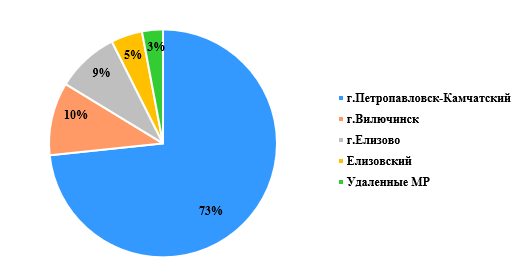 Преобладающая доля предложений приходится на г. Петропавловск-Камчатский. Единичные предложения представлены в удаленных муниципальных районах Камчатского края, что говорит о неразвитости в них рынка коммерческой недвижимости.Распределение количества предложений о продаже нежилых объектов недвижимости (коммерция) по их назначению в целом по Камчатскому краю в долях представлена в таблице 1.Таблица 1Наибольшее количество предложений о продаже нежилых объектов недвижимости представлено помещениями свободного назначения. Нежилые объекты производственно-складского и офисного назначения представлены практически в равных долях. Помещения свободного назначения имеют широкий спектр целевого использования, как для офисного и торгового назначения, так и для оказания услуг (салоны красоты, кабинеты массажа, ногтевого сервиса и пр.).Распределение количества предложений о продаже нежилых объектов недвижимости (коммерция) по их назначению за 4 квартал 2023 года и 1 квартал 2024 года представлена в таблице 2.Таблица 2Относительно 4 квартала 2023 года количество предложений снизилось на 15% (19 предложений). Это объясняется тем, что в конце года количество предложений о продаже недвижимости увеличивается по причине освобождения ее арендаторами (заканчиваются договоры аренды), как следствие, владельцы имеют возможность ее продать. Значительно уменьшилось количество предложений о продаже помещений торгового назначения, что можно объяснить возможностью продавцов расширить назначение данного вида недвижимости и перевести его в свободное использование.Для дальнейшего анализа рынка продажи нежилых объектов недвижимости, помещения свободного назначения будут отнесены одновременно как к сегменту офисной, так и к сегменту торговой недвижимости. Диапазон цен предложений о продаже нежилых объектов недвижимости в разрезе городских округов представлен в таблице 3. Таблица 3В 1 квартале 2023 года наблюдается снижение средней цены продажи нежилых объектов недвижимости торгового и офисного назначения относительно 4 квартала 2023 года, что объясняется меньшим количеством предложений о продаже дорогих объектов недвижимости.На разброс цен предложений о продаже объектов торгового и офисного назначения оказывает прямое влияние местоположение объекта недвижимости (неформализованный район города), расположение относительно «красной линии», площадь, этаж расположения, внутренняя отделка, наличие парковочных мест и пр. Из информации выше видно, что диапазон цен объектов недвижимости офисного и торгового назначения в г. Петропавловске-Камчатском выше относительно г. Елизово, что обусловлено востребованностью подобных объектов недвижимости, концентрацией населения, высокой пропускной способностью, сосредоточением рабочих мест в краевом центре.На разброс цен предложений о продаже объектов производственно-складского назначения оказывает влияние месторасположение, наличие и удобство подъездных путей к объектам недвижимости, конструктивные особенности (отапливаемый или холодный) и пр. При этом диапазон цен в г. Елизово находится примерно на одном уровне с г. Петропавловском-Камчатским, что объясняется наличием аэропорта, сосредоточением логистики в г. Елизово, и как следствие востребованностью объектов недвижимости производственно-складского назначения сопоставимой с краевым центром.Предложения о продаже объектов недвижимости производственно-складского назначения на территории г. Вилючинска отсутствуют. Единичные предложения о продаже гостиниц представлены объектами, расположенными преимущественно на территории г. Петропавловска-Камчатского (от 23 045 до 41 341 руб./кв.м.), а предложения о продаже помещений общественного питания сосредоточены в основном на территории Елизовского муниципального района (от 52 770 до 115 163 руб./кв.м.).В удаленных районах Камчатского края рынок продажи коммерческих объектов практически неразвит. За анализируемый период зафиксировано всего 4 предложения о продаже нежилых объектов недвижимости. Два из них в с. Мильково: отдельно стоящие здания свободного (38 000 руб./кв.м.) и производственно-складского назначения (15 015 руб./кв.м.). В п. Оссора зафиксировано одно предложение о продаже здания торгового назначения (39 583 руб./кв.м.). В малонаселенном с. Корф зафиксировано одно предложение о продаже здания складского назначения (537 руб./кв.м.).Назначение нежилого объекта недвижимости (коммерция)Доля предложений Помещения свободного назначения (ПСН)44 %Производственно-складское19 %Офисное18 %Торговое13 %Общественное питание6 %Гостиницы3 %Назначение нежилого объекта недвижимостиКоличество предложений о продаже, шт.Количество предложений о продаже, шт.Назначение нежилого объекта недвижимости4 квартал 2023 года1 квартал 2024 годаПомещения свободного назначения (ПСН)5059Торговое3217Офисное2924Производственно-складское2925Общественное питание77Гостиницы73Наименование городского округаНазначение нежилого объекта недвижимостиСредняя цена руб./кв.мСредняя цена руб./кв.мМинимальная цена руб./кв.мМаксимальная цена руб./кв.мНаименование городского округаНазначение нежилого объекта недвижимости4 кв 2023 1 кв 20241 кв 20241 кв 2024ПКГОТорговое109 409102 57429 007239 130ПКГООфисное100 83699 93426 550239 130ПКГОПроизводственно- складское34 62435 41520 81565 640ЕГПОфисно-торговое98 56195 60037 500125 000ЕГППроизводственно- складское31 88827 34024 82032 860ВГООфисно-торговое65 77165 24039 000111 000